МИНОБРНАУКИ РОССИИФедеральное государственное бюджетное образовательное учреждениевысшего образования«Юго-Западный государственный университет»(ЮЗГУ)Кафедра товароведения и экспертизы товаров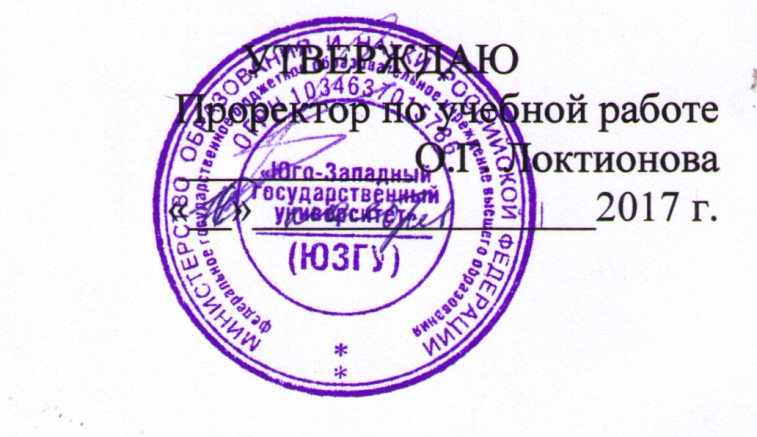 ТЕХНОЛОГИЧЕСКИЕ РАСЧЕТЫ ПРИ ПРОИЗВОДСТВЕ ФУНКЦИОНАЛЬНЫХ ПРОДУКТОВМетодические указания по выполнению самостоятельной работыдля студентов направления 19.03.02 «Продукты питания из растительного сырья»Курск 2018УДК 541.18 Составители: О.А. Бывалец, А.Г. БеляевРецензентКандидат фармацевтических наук, доцент Л.А. ГорбачеваТехнологические расчеты при производстве функциональных продуктов: методические указания по выполнению самостоятельной работы / Юго-Зап. гос. ун-т; сост.: О.А. Бывалец, А.Г. Беляев. -  Курск, 2018.-  с.Приводится перечень практических работ, цель их выполнения, материальное обеспечение, вопросы для подготовки, краткие теоретические сведения, задания, рекомендуемая литература. Предназначены для студентов направления 19.03.02 «Продукты питания из растительного сырья» очной формы обучения. Методические указания соответствуют требованиям программы, утвержденной учебно-методическим объединением по специальности продукты питания животного происхождения (УМО АМ).Текст печатается в авторской редакцииПодписано в печать.                  Формат 60х84 1/16.Усл.печ. л.    Уч.-изд.л.    Тираж 100 экз. Заказ.     Бесплатно.Юго-Западный государственный университет.305040, г. Курск, ул. 50 лет Октября, 94123ВВЕДЕНИЕДисциплина «Технологические расчеты в производстве функциональных продуктов» является дисциплиной профессионального цикла направления 19.03.02 «Продукты питания из растительного сырья» и изучается на 4 курсе в 7 семестре.Целью изучения дисциплины «Технологические расчеты функциональных продуктов» является приобретение студентами теоретических и практических знаний технологии расчетов, необходимых в исследовательской, проектной и производственной деятельности в области технологии продуктов питания; дать студентам теоретические знания и практические навыки для формирования специалистов, способных самостоятельно принимать решения по целесообразности, допустимости, информационному обеспечению использования технологических расчетов, влиянию их на структуру рецептуры производимых продуктов.Основными задачами изучения дисциплины являются:формирование у студентов представлений о современных тенденциях в производстве продуктов питания в России и за рубежом, знаний научных принципов и практических аспектов производства продуктов питания;формирование  знаний  в  области  осуществления  точногорасчета рецептур и вспомогательных материалов, производственного контроля качества сырья и готовой продукции;проведение сертификационных испытаний сырья и готовой продукции;ознакомить студентов с целями и методами расчета производственных рецептур в пищевой технологии и структуре питания, формированием товарного предложения этой продукции, пищевым законодательством.4ОБЩИЕ СВЕДЕНИЯметодических указаниях приведены задания, структура работы, методика выполнения самостоятельной работы. В соответствии с рабочей программой дисциплины указана методика применения балльно-рейтинговой системы и промежуточной аттестации по дисциплине.Самостоятельная работа студентов рассматривается как вид учебной деятельности. Самостоятельная работа способствует формированию таких навыков как умение осуществлять поиск, анализ и оценку информации, необходимой для постановки и решения профессиональных задач, профессионального иличностногоразвития;использоватьинформационно-коммуникативные технологии для совершенствования профессиональной деятельности; заниматься самообразованием. Обозначенные требования к подготовке студентов делают их конкурентоспособными на современном рынке труда.Данные методические указания содержат рекомендации по изучению теоретического курса «Технологические расчеты в производстве функциональных продуктов», предусматривают самостоятельную подготовку к занятиям, написание реферата.5ОБЩАЯ ХАРАКТЕРИСТИКА САМОСТОЯТЕЛЬНОЙ РАБОТЫУчебной программой дисциплины предусмотрено 50% объема времени изучения материала на самостоятельную работу студентов. Данный вид работы является обязательным для выполнения. При самостоятельном выполнении заданий студент учится изучать новый материал, работать с периодической литературой. Программой предусмотрено два вида самостоятельной работы:Самостоятельное изучение теоретического курса.Реферат.По каждому виду работы студент должен выполнить задания, приведенные в данных методических указаниях и согласованные с преподавателем.Выполненные задания оформляются в соответствии с требованиями оформления студенческих текстовых документов исдаются преподавателю в соответствии с графиком самостоятельной работы.Самостоятельная работа студентов предназначена для:-углубленного изучения учебной дисциплины с целью освоения фундаментальных, предметных и методологических знаний;формирования умений выполнять самостоятельную работу в познавательной, практической, учебно-исследовательской, научно-исследовательской и проектной деятельности;развитие у студентов личностно и профессионально значимых качеств, индивидуального стиля учебной и профессионально деятельности, общих и профессиональных способностей (способность принимать на себя ответственность, самостоятельно формулировать и решать проблемы, находить конструктивные решения в различных ситуациях, толерантность и др.)Самостоятельная работа студентов – это процесс активного, целенаправленного приобретения студентами новых знаний, характеризующийся предметной направленностью, эффективным контролем, оценкой результатов деятельности студентов на занятиибаллах и включение его в рейтинговую систему оценивания результатов учебной деятельности.6КОМПЕТЕНТНЫЙ ПОДХОД ПРИ ПРОВЕДЕНИИСАМОСТОЯТЕЛЬНОЙ РАБОТЫВ результате изучения дисциплины студент должен:знать:ассортимент, пищевую ценность, требования к качеству продуктов питания;правила выбора основных продуктов и дополнительных ингредиентов к ним при приготовлении продуктов питания;правила    безопасного    использования    и    видынеобходимого технологического оборудования и производственного инвентаря;последовательность   выполнения   технологическихопераций при подготовке сырья и приготовлении продуктов питания;- способы отделки и варианты оформления продуктовпитания;правила хранения и требования к качеству продуктовпитания.уметь:проверять органолептическим способом качество основных продуктов и дополнительных ингредиентов к ним;определять их соответствие технологическим требованиям к продуктам питания;выбирать производственный инвентарь и оборудование для приготовления продуктов питания;использовать различные технологии приготовления и оформления продуктов питания;оценивать качество готовых изделий.владеть:навыкам в поиске информации, необходимой для эффективного применения современной методики расчетов производственных рецептур в пищевой промышленности.Процесс изучения дисциплины направлен на формирование следующих компетенций.7ОПК-2 - способностью разрабатывать мероприятия по совершенствованию технологических процессов производства продукции питания различного назначения;знать: химический состав,органолептические и физико-химические свойства сырья, способы повышения качества и пищевой ценности изделий, правила замены сырья, проблемы научно-технического развития сырьевой базы хлебопекарной, кондитерской и макаронной отраслей.уметь:	воспринимать,	обобщать	и	анализироватьинформацию, использовать понятия и терминологию технологического процесса в теоретических и практических целях.владеть: способностью к постановке целей и выбору путей ихдостижения, инженерным подходом к решениям технических и технологических задач пищевой промышленности.ПК-17- готовностью выполнять работы по стандартизации и подготовке продукции к проведению процедуры подтверждения соответствия;знать: ассортимент,пищевую ценность,требования ккачеству продуктов питания, правила выбора основных продуктовдополнительных ингредиентов к ним при приготовлении продуктов питания, правила безопасного использования и видынеобходимого технологического оборудования и производственного инвентаря.уметь: проверять органолептическим способом качествоосновных продуктов и дополнительных ингредиентов к ним, определять их соответствие технологическим требованиям к продуктам питания, выбирать производственный инвентарь и оборудование для приготовления продуктов питания.владеть: навыкам в поиске информации,необходимой дляэффективного применения современной методики расчетов производственных рецептур в пищевой промышленности.ПК-19 - способностью разрабатывать оперативные планы работы первичных производственных подразделений;знать:  последовательность   выполнения   технологическихопераций при подготовке сырья и приготовлении продуктов питания, способы отделки и варианты оформления продуктов питания, правила хранения и требования к качеству продуктов питания.8уметь: использовать различные технологии приготовленияи оформленияпродуктов питания, оценивать качество готовых изделий.владеть:	методикой	определения	норм	расхода	сырья,современными методами анализа и моделирования производственных ситуаций.ПК-20 - способностью осуществлять поиск, выбор и использование новейших достижений техники и технологии вобласти производства продуктов питания животного происхождения;знать: основные закономерности составления расчетов,понятия норм расхода сырья и выхода готовой продукции.уметь: производить анализ и систематизациютехнологических линий, использовать новейшие достижения технологии в области производства продуктов питания.владеть: современными методами расчета производствапродуктов питания, норм расхода сырья и выхода продукции.СТРУКТУРА САМОСТОЯТЕЛЬНОЙ РАБОТЫУчебным планом и графиком учебного процесса дисциплины «Технологические расчеты в производстве функциональных продуктов», предусмотрено прохождение лекционного курса, выполнение практических работ, подготовка и сдача реферата, проведение тестирования.Для обеспечения самостоятельной работы студентов на кафедре товароведения, технологии и экспертизы товаров имеются учебные пособия, методические рекомендации по практическим работам, тесты различных видов, статьи из научных и научно-методических изданий, электронные версии тестовых заданий.настоящих рекомендациях приводятся основные требования по выполнению студентами самостоятельной работы, которые сведены в единую структуру. Первая часть рекомендаций посвящена изучению теоретического курса и включает в себя следующие позиции: содержание раздела, практические рекомендации по изучению данной темы, контрольные вопросы, которые позволят студенту самостоятельно оценить уровень усвоения изучаемого раздела данного курса.9Вторая часть включает в себя методику реализации самостоятельной работы при подготовке реферата и необходимые для этого информационные источники. Важной составной частью самостоятельной работы студентов является литература, которая предлагается как в виде рекомендуемого перечня.МЕТОДИЧЕСКИЕ РЕКОМЕНДАЦИИ ПО ИЗУЧЕНИЮ ТЕОРЕТИЧЕСКОГО КУРСАСамостоятельное изучение вопросов теоретического курса студентами должно осуществляться по учебникам, учебным пособиям и конспектам лекций, методическим материалам, подготовленным преподавателем для текущей подготовки к учебным занятиям, по опубликованным прейскурантам и другим материалам в периодической и научной литературе, в Интернете. Самостоятельная работа студентов является важной составляющей курса «Технологические расчеты в производстве хлебобулочных, кондитерских и макаронных изделий». Из общей трудоемкости дисциплины – 108 часов (3 з.е.) на самостоятельную работу приходится – 54 часа (1,5 з.е.). Эта работа предусматривает изучение теоретического курса и подготовку к тестированию – 18 часов (1 з.е.), подготовку реферата или презентации, на который отводится 36 часов (1 з.е.).Расчет основного сырья для производства хлеба из пшеничной муки.Расчет основного сырья для производства хлеба из ржаной муки.Расчет дополнительного сырья для производства хлеба из пшеничной муки.10За время, отведенное на самостоятельную работу, необходимо подготовить реферат или сообщение по одной из тем, предложенных преподавателем. Срок выполнения самостоятельной работы и время, затрачиваемое на выполнение представлены в рабочей программе дисциплины.Содержание темы и вопросы (задания) для СРС представленытаблице 2. Вопросы для самопроверки по самостоятельно изучаемым темам представлены в методических указаниях, доступ к которым имеется в читальном зале библиотеки, абонементе и электронной библиотеки университета:111.Ауэрман Л.Я Технология хлебопекарного производства [Текст]: учебник / Л.Я. Ауэрман. - 9-е изд., перераб. и доп.-М.:Профессия, 2009.- 416с.2.Технологии пищевых производств [Текст]: учебник / под ред. А.П. Нечаева. - М. : КолосС, 2008. - 768 с.3.Медведев	Г.М.	Технология	макаронных	изделий	[Текст]:	Ч.3технология макаронных изделий / Г.М. Медведев. – СПб.: ГИОРД.2006. – 312 с.Олейников А.Я., Магамедов Т.Н., Мирошникова Т.Н. Практикум по технологии кондитерских изделий [Текст]: учебное пособие / А.Я. Олейников, Т.Н. Магамедов, Т.Н. Мирошникова. – СПб.: ГИОРД. 2005.– 480 с.Таблица 2 Содержание темы и вопросы (задания) для СРСМЕТОДИЧЕСКИЕ РЕКОМЕНДАЦИИ ПО ВЫПОЛНЕНИЮ ЗАДАНИЙ САМОСТОЯТЕЛЬНОЙ РАБОТЫВыполнение самостоятельной работы по каждой теме подразумевает ответы на задания и вопросы для самопроверки изученных тем дисциплины. Написание реферата, доклада, предполагает привлечение студентов к поиску и освоению дополнительной информации, касающейся общих сведений отехнологических расчетах в технологии производства хлебобулочных, кондитерских и макаронных изделий. При подготовке рефератов студенты должны находить материал в учебной литературе, сети Интернет. При подготовке рефератов темы предлагаются преподавателем либо могут выбираться студентами самостоятельно по согласованию с преподавателем.Методические рекомендации по подготовке реферата.Написание реферата - вид самостоятельной работы студентов, содержащий информацию, дополняющую и развивающую основную тему, изучаемую на аудиторных занятиях. Темы для написания рефератов выдаются студентам на первых занятиях, определяются сроки их выполнения и защиты.Реферат включает: три части: вступление, основную часть и заключение.Преподаватель: определяет тему доклада, место и сроки его предоставления, оказывает консультативную помощь, рекомендует основную и дополнительную литературу по тематике реферата, проводит оценку качества представленной работы.Студент: проводит сбор и изучение необходимой литературы по теме реферата, составляет план и производит оформление реферата, предоставляет реферат в назначенный срок. Защита реферата в форме доклада по продолжительности составляет не более 7 минут.Критерии оценки: соответствие плана теме реферата, полнотаглубина раскрытия темы, умение работать и литературными источниками, соблюдение требований к оформлению реферата.Требования к оформлению рефератов, отчетов и других письменных работ15Реферат выполняется на русском языке. Текст набирается на компьютере в формате doc и печатается на принтере на одной стороне листа белой бумаги формата А-4. Шрифт – Times New Roman. Размер шрифта – 14. Абзацный отступ – 1,25 см. Междустрочный интервал – 1,5. Размеры полей: левое, верхнее, нижнее – 20 мм; правое – 10 мм. Выравнивание – по ширине.Название структурного элемента реферата, в виде заголовка записывается строчными буквами, начиная с первой прописной без точки в конце. Заголовки следует печатать с абзацного отступа. Заголовки выделяют жирным шрифтом. Заголовок раздела должен быть отделён от основного текста раздела и от текста предыдущего раздела одинарным междустрочным интервалом 8 мм (1 пустая строка основного текста 14 pt).Все листы работы следует нумеровать арабскими цифрами, соблюдая сквозную нумерацию по всему тексту. Номер страницы ставится в центре нижней части листа без точки.Первым листом является титульный лист. Титульный лист включается в общее количество страниц, но не нумеруется. Образец титульного листа реферата представлен в Приложении А. Цифровой материал, как правило, оформляется в виде таблицы всоответствии с рисунком 1. Горизонтальные линии, разграничивающие строки таблицы, допускается не проводить, если их отсутствие не затрудняет пользование таблицей. Высота строк таблицы должна быть не менее 8 мм.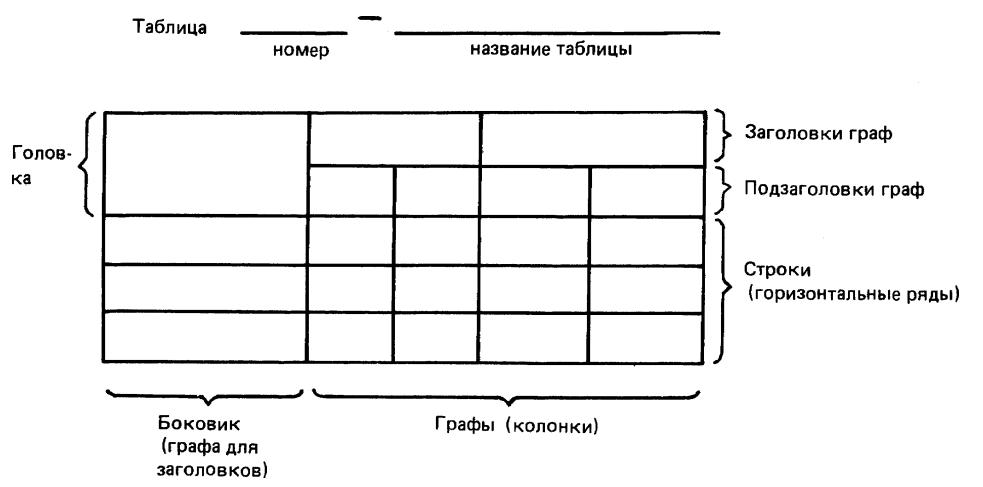 Рисунок 1- Пример оформления таблицСлева над таблицей размещают слово «Таблица», выполненное строчными буквами (кроме первой прописной), без16подчеркивания, и ее номер. При этом точку после номера таблицы не ставят. Название таблицы записывают с прописной буквы (остальные строчные), над таблицей слева, без абзацного отступа в одну строку с ее номером через тире. Точку после наименования таблицы не ставят. Таблица помещается в тексте сразу же за первым упоминанием о ней или на следующей странице. Таблицы нумеруются сквозной нумерацией арабскими цифрами по всему тексту. Если в работе одна таблица, то ее обозначают «Таблица 1».При переносе части таблицы на другую страницу название помещают только над первой частью таблицы, нижнюю горизонтальную черту, ограничивающую таблицу, не проводят. Над другими частями пишут «Продолжение таблицы n».Заголовки граф и строк таблицы следует писать с прописной («большой») буквы в единственном числе, а подзаголовки граф — со строчной («маленькой») буквы, если они составляют одно предложение с заголовком, или с прописной буквы, если они имеют самостоятельное значение. В конце заголовков и подзаголовков таблиц точки не ставят:Графу «Номер по порядку» в таблицу включать не допускается. При необходимости нумерации показателей, параметров или других данных, порядковые номера следует указывать непосредственно перед их наименованием. На все таблицы приводят ссылки в тексте.Количество иллюстраций, помещаемых в работе, должно быть достаточным для того, чтобы придать излагаемому тексту ясность и конкретность.Все иллюстрации (схемы, графики, технические рисунки, фотографические снимки, осциллограммы, диаграммы и т. д.) именуются в тексте рисунками и нумеруются сквозной нумерацией арабскими цифрами по всему тексту за исключением иллюстрации приложения.Если иллюстрация размещается на листе формата А4, то она располагается по тексту документа сразу после первой ссылки по окончании абзаца (без разрыва текста). Если формат иллюстрации больше А4, ее следует помещать в приложении.Иллюстрации, при необходимости, могут иметь наименованиепояснительные данные (подрисуночный текст). Слово «Рисунок»наименование помещают после пояснительных данных и располагают следующим образом: Рисунок 1 - Детали прибора.17Формулы следует выделять из текста в отдельную строку. Пояснение значений символов и числовых коэффициентов, входящих в формулу, если они не пояснены ранее в тексте, должны быть приведены непосредственно под формулой. Значение каждого символа дают с новой строк в той последовательности, в какой они приведены в формуле. Первая строка такой расшифровки должна начинаться со слова «где» без двоеточия после него. Например:Плотность каждого образца вычисляют по формуле:где p – плотность, кг/м3;– масса образца, кг; V – объем образца, м3.Единственную формулу обозначают единицей в круглых скобках: (1). Формулы, следующие одна за другой и не разделенные текстом, разделяют запятой.Формулы, помещаемые в таблицах или в поясняющих данныхграфическому материалу, не нумеруют.тексте реферата могут быть перечисления. Принято выделять три типа списков:1.Маркированные списки используются при перечислении или выделении отдельных фрагментов текста.2.Нумерованные списки полезны в тех случаях, когда нужно определить порядок изложения.3.Многоуровневые (или иерархические) списки, имеющие несколько уровней. В таких списках допустимы как нумерованные элементы (используется арабская или римская нумерация, в зависимости от содержания списка; также может быть использована комбинаторная нумерация), так и символы маркера (предпочтительнее использовать максимально простые символы маркера: – ).После предложения, вводящего список, ставится двоеточие. Элементы списка пишутся с прописной буквы, если они составляют одно предложение с вводным предложением, или с прописной буквы, если они имеют самостоятельное значение (как правило, в этом случае после наименования элемента пишется его описание или объяснение). В первом случае между элементами списка ставится точка с запятой (;), а во втором – точка. Например:18Рецептуры на новые изделия должны отрабатываться по таким позициям, как:- количественное соотношение входящих в блюдо компонентов;сочетаемость продуктов;нормы вложения сырья массой нетто;масса изготовляемого полуфабриката;объем жидкости (в тех случаях, если она предусмотрена технологией);производственные отходы и потери при приготовлении полуфабрикатов (при механической и тепловой обработке, при порционировании);температурный режим и продолжительность тепловой обработки;степень готовности изделия;выход готовых изделий;масса сухих веществ и влажность теста и кондитерских изделий;технология приготовления изделий;органолептические и физико-химические показатели качества изделия, а также микробиологические.Все используемые в реферате материалы даются со ссылками на источник. После упоминания источника в скобках проставляется номер, под которым он значится в списке использованных источников, например: [1], [2].Каждый литературный источник должен иметь следующие выходные данные: фамилию и инициалы автора, название работы, место издания, название издательства, год издания, количество страниц. Для журнальной статьи после ее заголовка приводят название журнала, год издания, его номер, страницы, на которых размещена статья.Список использованных источников должен содержать сведения об источниках, использованных при выполнении реферата. Пример оформления списка литературы представлен в Приложении Б.ТЕМАТИКА РЕФЕРАТОВ, ДОКЛАДОВРасчет основного сырья для производства хлеба из пшеничной муки.Расчет основного сырья для производства хлеба из ржаноймуки.Расчет дополнительного сырья для производства хлеба из пшеничной муки.Расчет дополнительного сырья для производства хлеба из ржаной муки.Расчет пищевых добавок при производстве хлебобулочных изделий.Расчет затрат и потерь при производстве хлеба.Расчет затрат и потерь при производстве булочных изделий.Расчет сырья для производства хлебцев.Расчет  сырья  для  производства  мучных  кондитерскихизделий.Расчет  сырья  для  производства  сахарных  кондитерскихизделий.Расчет пищевой ценности бородинского хлеба.Расчет пищевой ценности сдобных булочек.Расчет сырья для производства кондитерских изделий, предназначенных для детского питания.Расчет сырья для производства макаронных изделий.Расчет пищевой ценности макаронных изделий.Расчет сырья при производстве подсолнечного масла.РЕАЛИЗАЦИЯ ГРАФИКА САМОСТОЯТЕЛЬНОЙ РАБОТЫСамостоятельная работа студента по освоению теоретического курса дисциплины должна быть непрерывной в течение всех 18 недель семестра. Ко второй неделе студент должен определиться с выбором темы реферата и подготовить к соответствующей неделе согласно графика. Оценка работы по реферату предполагает коллективное заслушивание доклада по нему и обсуждение во время занятий. На это отводятся все последующие недели за исключением зачетной.СПИСОК РЕКОМЕНДАТЕЛЬНОЙ ЛИТЕРАТУРЫ1.Ауэрман Л.Я Технология хлебопекарного производства [Текст]: учебник / Л.Я. Ауэрман. - 9-е изд., перераб. и доп.-М.:Профессия, 2009.- 416с.2.Технологии пищевых производств [Текст]: учебник / под ред. А.П. Нечаева. - М. : КолосС, 2008. - 768 с.Технология пищевых производств [Текст]: учебник / под ред. А. П. Нечаева. - М. : КолосС, 2005. - 768 с.Пащенко, Л.П., Жаркова И.М. Технология хлебобулочных изделий [Текст]: учебное пособие / Л.П. Пащенко, И. М. Жаркова.М.: Колос С, 2008. – 389 с.5.Медведев  Г.М.  Технология  макаронных  изделий  [Текст]:  Ч.3технология макаронных изделий / Г.М. Медведев. – СПб.: ГИОРД.2006. – 312 с.Технология хлеба [Текст]: учебник.Ч.1: технология хлеба, кондитерских и макронных изделий. 2005.-559 с.Олейников А.Я., Магамедов Т.Н., Мирошникова Т.Н. Практикум по технологии кондитерских изделий [Текст]: учебное пособие / А.Я. Олейников, Т.Н. Магамедов, Т.Н. Мирошникова. – СПб.:ГИОРД. 2005.– 480 с.21Приложение АФорма титульного листа рефератаМинобрнауки России«Юго-Западный государственный университет»Кафедра товароведения, технологии и экспертизы товаровРЕФЕРАТпо дисциплине «__________________________________________» на тему:«________________________________________________________»Автор работы __________________________	_________________(подпись, дата)	(инициалы, фамилия)Группа ________Реферат проверил: _____________________	__________________(подпись, дата)	(инициалы, фамилия)Реферат защищен ___________________(дата)ОценкаКурск 20___г.Приложение БПример оформления библиографических записейУчебные пособияСоколова Е. И. Современное сырье для кондитерского производства [Текст]: учебное пособие / Е. И. Соколова, С. В. Ермилова. - 2-е изд., стер. - М.: Академия, 2009.-296 с.Электронные изданияАвилова, И.А. Технология производства пищевых порошков [Электронный ресурс]: учебное пособие / И. А. Авилова.Кемерово: Кемеровский государственный университет, 2010. - 216с.// Режим доступа - http://biblioclub.ru/index.php?page=book&id=270262Неверова О.А. Пищевая биотехнология продуктов питания из сырья растительного происхождения [Текст]: учебник / О.А. Неверова, Г.А. Гореликова, В.М. Поздняковский. – Новосиб. унив.изд., 2007.- 415.Российская Федерация. Конституция (1993). Конституция Российской Федерации [Текст]: офиц. текст. - М.: Маркетинг, 2001.39, [1] с.СтандартыГОСТ 31750-2012 Изделия макаронные. Методы идентификации [Текст].- Введ 06.064.2015. – М.: Изд-во стандартов, 2001.23Отдельный том6.Иванов, И.И. Справочник по коллоидной химии [Текст]: в 3ч. / Иван Иванов. - М.: АСТ: Астрель, 2001 Ч. 2: Коллоидная химия.2002. - 503, [1] с.Диссертации7..Иванов, И.И. Название диссертации [Текст]: дис. ... канд.ист. наук: 00.00.00: защищена 01.01.2001: утв. 01.01.2001 / ИвановИван Иванович. - М., 2001. - 150 с. - Библиогр.: с. 100/110.Журнал8.Актуальные проблемы современной науки [Текст]: информ.-аналит. журн. / учредитель ООО «Компания «Спутник+». - 2001, июнь - . - М. : Спутник+, 2001 - . - Двухмес. - 2001, N 1 - 3. - 2000 экз.24ОГЛАВЛЕНИЕВведение4Общие сведения5Общая характеристика самостоятельной работы6Компетентный подход при проведении7самостоятельной работыСтруктура самостоятельной работы9Методические рекомендации по изучению10теоретического курсаМетодические рекомендации по выполнению заданий15самостоятельной работыТематика рефератов, докладов, выступлений,20презентацийРеализация графика самостоятельной работы21Список рекомендательной литературы22Приложение А- Форма титульного листа реферата23Приложение Б- Пример оформления24библиографических записейТемы для самостоятельной работы студентов№Наименование раздела дисциплиныраздела(темы)124Расчет дополнительного сырья для производства хлеба изржаной муки.5Расчет пищевых добавок при производствехлебобулочных изделий.6Расчет затрат и потерь при производстве хлеба.7Расчет затрат и потерь при производстве булочныхизделий.8Расчет сырья для производства хлебцев9Расчет сырья для производства мучных кондитерскихизделий.10Расчет сырья для производства сахарных кондитерскихизделий.11Расчет пищевой ценности бородинского хлеба.12Расчет пищевой ценности сдобных булочек.13Расчет сырья для производства кондитерских изделий,предназначенных для функционального питания14Расчет сырья для производства макаронных изделий.15Расчет пищевой ценности макаронных изделий.16Расчет сырья при производстве подсолнечного масла.№Содержание разделаВопросы (задания) для СРСВопросы (задания) для СРСВопросы (задания) для СРСп/п(темы) дисциплинып/п1231Расчет основного сырьяРасчет муки для производстваРасчет муки для производстваРасчет муки для производствадля производства хлебахлеба.из пшеничной муки.Расчет воды для производстваРасчет воды для производстваРасчет воды для производствахлеба.Расчет дрожжей дляРасчет дрожжей дляпроизводства хлеба.производства хлеба.2Расчет основного сырьяРасчет муки для производстваРасчет муки для производстваРасчет муки для производствадля производства хлебахлеба.из ржаной муки.Расчет воды для производстваРасчет воды для производстваРасчет воды для производствахлеба.Расчетдрожжейдляпроизводства хлеба.производства хлеба.3Расчет дополнительногоРасчетсахарадлясырья для производствапроизводства хлеба.производства хлеба.хлеба из пшеничнойРасчетподсолнечногомасламуки.для производства хлеба.для производства хлеба.Расчетмаргаринадляпроизводства хлеба.производства хлеба.4Расчет дополнительногоРасчетсахарадлясырья для производствапроизводства хлеба.производства хлеба.12хлеба из ржаной муки.Расчетподсолнечногоподсолнечногоподсолнечногомасладля производства хлеба.для производства хлеба.для производства хлеба.для производства хлеба.Расчетмаргаринамаргаринамаргаринадляпроизводства хлеба.производства хлеба.производства хлеба.производства хлеба.5Расчет пищевых добавокРасчетулучшителейулучшителейулучшителейдляпри производствепроизводствапроизводствахлебобулочныххлебобулочныххлебобулочныххлебобулочных изделий.изделий.изделий.Расчетпищевыхпищевыхкрасителейкрасителейдляпроизводствапроизводствапроизводствахлебобулочных изделий.хлебобулочных изделий.хлебобулочных изделий.хлебобулочных изделий.Расчетферментныхферментныхферментныхпрепаратов.препаратов.6Расчет затрат и потерьРасчетзатратзатратприпри производстве хлеба.производствепроизводствехлебобулочныххлебобулочныххлебобулочныхизделий.изделий.Расчетпотерьпотерьприпроизводствепроизводствехлебобулочныххлебобулочныххлебобулочныхизделий.изделий.7Расчет затрат и потерьРасчетзатратзатратприпри производствепроизводствепроизводствебулочныхбулочныхбулочных изделий.изделий.изделий.Расчетпотерьпотерьприпроизводствепроизводствебулочныхбулочныхизделий.изделий.8Расчет сырья дляРасчет муки для производстваРасчет муки для производстваРасчет муки для производстваРасчет муки для производстваРасчет муки для производстваПроизводства хлебцевхлебцев.хлебцев.хлебцев.хлебцев.Расчет воды для производстваРасчет воды для производстваРасчет воды для производстваРасчет воды для производстваРасчет воды для производствахлебцев.хлебцев.хлебцев.хлебцев.Расчетдрожжейдрожжейдрожжейдляпроизводствапроизводствахлебцев.хлебцев.9Расчет сырья дляРасчет муки для производстваРасчет муки для производстваРасчет муки для производстваРасчет муки для производстваРасчет муки для производствапроизводства мучныхмучныхкондитерскихкондитерскихкондитерскихкондитерских изделий.изделийРасчет   сахара,   патоки   дляРасчет   сахара,   патоки   дляРасчет   сахара,   патоки   дляРасчет   сахара,   патоки   дляРасчет   сахара,   патоки   дляпроизводствапроизводствакондитерскихкондитерскихкондитерскихизделий.изделий.Расчетмолока  имолока  имолочныхмолочныхпродуктов.продуктов.13Расчет яиц и яйцепродуктов.Расчет яиц и яйцепродуктов.Расчет яиц и яйцепродуктов.Расчет яиц и яйцепродуктов.Расчет яиц и яйцепродуктов.10Расчет сырья дляРасчет  сахара,  патоки,  медаРасчет  сахара,  патоки,  медаРасчет  сахара,  патоки,  медаРасчет  сахара,  патоки,  медаРасчет  сахара,  патоки,  медапроизводства сахарныхдляпроизводствапроизводствапроизводствакондитерских изделий.кондитерских изделий.кондитерских изделий.кондитерских изделий.кондитерских изделий.Расчетфруктово-ягодныхфруктово-ягодныхфруктово-ягодныхфруктово-ягодныхполуфабрикатов.полуфабрикатов.полуфабрикатов.Расчетмолокаимолочныхмолочныхпродуктов.продуктов.Расчет яиц и яйцепродуктов.Расчет яиц и яйцепродуктов.Расчет яиц и яйцепродуктов.Расчет яиц и яйцепродуктов.Расчет яиц и яйцепродуктов.11Расчет пищевой ценностиРасчет пищевой ценностиРасчет пищевой ценностиРасчет пищевой ценностиРасчет пищевой ценностибородинского хлеба.бородинского хлеба.бородинского хлеба.бородинского хлеба.бородинского хлеба.12Расчет пищевой ценностиРасчет пищевой ценностиРасчет пищевой ценностиРасчет пищевой ценностиРасчет пищевой ценностисдобных булочек.сдобных булочек.сдобных булочек.сдобных булочек.13Расчет сырья дляРасчет муки для производстваРасчет муки для производстваРасчет муки для производстваРасчет муки для производстваРасчет муки для производствапроизводствамучныхкондитерскихкондитерскихкондитерскихкондитерских изделий,изделийпредназначенных дляРасчет   сахара,   патоки   дляРасчет   сахара,   патоки   дляРасчет   сахара,   патоки   дляРасчет   сахара,   патоки   дляРасчет   сахара,   патоки   длядетского питания.производствапроизводствакондитерскихкондитерскихкондитерскихизделий.изделий.Расчетмолокаимолочныхмолочныхпродуктов.продуктов.Расчет яиц и яйцепродуктов.Расчет яиц и яйцепродуктов.Расчет яиц и яйцепродуктов.Расчет яиц и яйцепродуктов.Расчет яиц и яйцепродуктов.14Расчет сырья дляРасчет муки для производстваРасчет муки для производстваРасчет муки для производстваРасчет муки для производстваРасчет муки для производствапроизводствамакаронных изделий.макаронных изделий.макаронных изделий.макаронных изделий.макаронных изделий.Расчет воды дляРасчет воды дляпроизводства макаронныхпроизводства макаронныхпроизводства макаронныхпроизводства макаронныхизделий.изделий.Расчетдобавокдобавокдобавокдляпроизводствапроизводствамакаронныхмакаронныхмакаронныхизделий.изделий.15Расчет пищевой ценностиРасчетпищевойпищевойценностиценностимакаронных изделий.макаронных изделий.макаронных изделий.макаронных изделий.макаронных изделий.16Расчет сырья приРасчет отходов и потерь маслаРасчет отходов и потерь маслаРасчет отходов и потерь маслаРасчет отходов и потерь маслаРасчет отходов и потерь маслапроизводствеРасчет масличности семянРасчет масличности семянРасчет масличности семянРасчет масличности семянподсолнечного масла.Расчет выхода маслаРасчет выхода маслаРасчет выхода маслаРасчет выхода масла14p=m/V,(1)